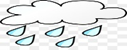 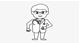 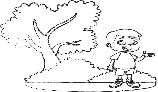 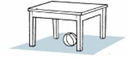 انتهت الاسئلة وفقكم الله ,,,,,,,GOOD LUCKلاتنســــــــــــــــــــــــــــــــــــــــــــــــــوني من صالح دعائكموفقكم اللهT. Mohamad Zaid Al Asmari      المملكة العربية السعودية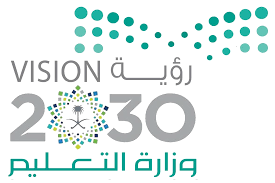 اسم الطالب/ه .........................وزارة التعليمرقم الجلوس : .........................إدارة التعليم بمنطقةالمادة : انجليزي    مكتب التعليمالزمن : ساعة ونصفمدرسة :الصف : الخامس                 فصل (     )اسم المصحح / ه:التوقيع  :الدرجة رقما :اسم المراجع / ه  :التوقيع  : الدرجة كتابة :نموذج إجابة اختبار نهاية الفصل الدراسي الثالث للعام الدراسي 1443– لغة انجليزية –– للصف الخامس ابتدائينموذج إجابة اختبار نهاية الفصل الدراسي الثالث للعام الدراسي 1443– لغة انجليزية –– للصف الخامس ابتدائينموذج إجابة اختبار نهاية الفصل الدراسي الثالث للعام الدراسي 1443– لغة انجليزية –– للصف الخامس ابتدائيboykitchenroom This is the living ………………. (Choose) 1.MondaywinterSunday2. summer , _____ , autumn , spring  . (Choose)what are these?what are these?what are these?3. are – What - ? – these             ( Rearrange ) I get up at 6 o'clock. I get up at 6 o'clock. I get up at 6 o'clock. ( Rearrange)	4.at – I – get – 6 – up – o'clock.       isaream1 –  What …………… this ?bookwalletsa wallet2- They are ……………… . whowhere'sWhere're	………………. the boy?           	3-GoDoesDo……………… he work in the office?  4- It'sHe's She's 	5- He is = ________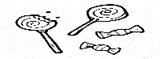 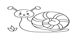 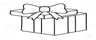 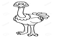 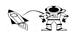 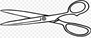 candysnailpresentostrich  astronautScissors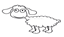 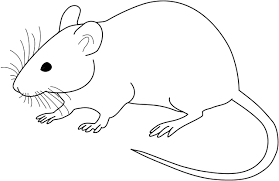 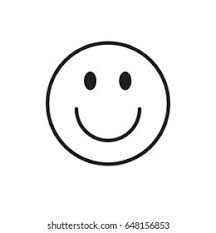 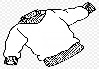 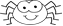 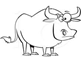 Sheepmousesmilesweaterspiderox